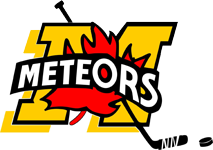 64th  Annual Mitchell Pee Wee TournamentAll CHA & OMHA playing rules will apply plus the following tournament rules:  TOURNAMENT RULESTeams must be at the arena no later than 45 minutes prior to scheduled game time and teams must be prepared to play earlier in the event that the tournament runs ahead of schedule.Team officials must sign in and provide an OMHA travel permit and approved OMHA roster showing all players and bench staff 1 hour prior to participating in first game.  Players or bench staff not on an approved roster will not be allowed to participate.Playing Times:  All games will be 10-10-15 stop time.However, when any team is ahead by 5 or more goals in the third period the tournament will have the option of utilizing “straight time”.  In this situation, the game will proceed under “straight time” unless the gap is reduced to three goals, at which point the clock will revert to stop time.  The only time the clock would be stopped during time is if an on-ice injury should occur.  All minor penalties will still be 2 minutes running time if we are playing “straight time”.Teams will be allowed a 3-minute warm up before each game.NO TIMEOUTS IN ROUND ROBIN PLAY, ONE 30 SECOND TIMEOUT PER TEAM IN SEMI-FINALS AND FINALS.All round robin games:Winning team receives 2 points for a win.  If game tied both teams receive 1 point.BB -B Division and C-D Division All teams will be guaranteed 3 games.  Teams will then be seeded so that the top two teams in each division will advance to the semifinals with Division one 1st place playing Division two 2nd place and Division one 2nd place playing Division two first place.  Winner of each of the semifinals game will meet in the finals.LL DivisionAll LL teams will be guaranteed 3 games.  After first two pool play games are complete, top four teams will advance to the semi finals with Division one 1st place playing Division two 2nd place and Division one 2nd place playing Division two 1st place.  Winner of each of the semifinals game will meet in the finals.  The two 3rd place teams in each division will play off against each other for the consolation game. AE DivisionAll AE teams will be guaranteed 3 games.  After first two pool play games are complete, top four teams will advance to the semi finals with Division one 1st place playing Division two 2nd place and Division one 2nd place playing Division two 1st place.  Winner of each of the semi final games will meet in the finals.  The two 3rd place teams in each division will play off against each other for the consolation game.  Tie Breaker for all Division Standings at the end of Round RobinIf teams are tied for points accumulated, the following format will be used to determine which teams advance to the semi-final round.  If a 3 or 4-way tie between teams go direct to #2) Head to Head game resultsGreater result of total goal differential of all games played (total goals “for” minus total goals “against”  Greater total goals “for” of all games playedLesser total goals “against” of all games playedLesser total penalty minutes of all games played Tie Breaking process for semi-final & final games  The first 3-minute sudden death, stop time period will be played in a 4 on 4 format.If still tied, a second 3-minute sudden death, stop time period will be played in a 3 on 3 format.  If there is a minor penalty in 3 on 3 play, it will then become 4 on 3 until penalty is over then player comes out of penalty box to make it 4 on 4.  At first stoppage of play, return to 3 on 3 format.If game remains tied after the 3 on 3 format, three penalty shots will be assigned to three individual players on each team.  All of the first three penalty shots will be shot.  If still tied, then individual penalty shots (sudden victory) will continue until a winner is declared.  No player can take more than one penalty shot until every player on his or her team has taken one.Should a player (or players) be in the penalty box at the end of regulation time, they will remain until their penalty time has been served.  The penalized team(s) will begin sudden death period shorthanded.  Should a player (or players) be in the penalty box at the end of the 3 on 3 overtime period they are not allowed to be a player selected to take any of the penalty shotsAny player or team official assessed a major penalty which would normally constitute a game misconduct will sit out the next scheduled tournament game.Any player or team official who receives a fighting, match or gross misconduct penalty at any time will automatically be suspended from further tournament play.In the event of a sweater colour clash, the visiting team will be required to change sweaters.  The tournament committee decides home team.  Home team wears white jerseys.The tournament committee is requesting the assistance of team players and officials to help keep dressing rooms tidy after each game.ALL REFEREE CALLS ARE FINAL.THE TOURNAMENT COMMITTEE WILL SETTLE ANY DISPUTES